Dům dětí a mládeže Pelhřimov, příspěvková org.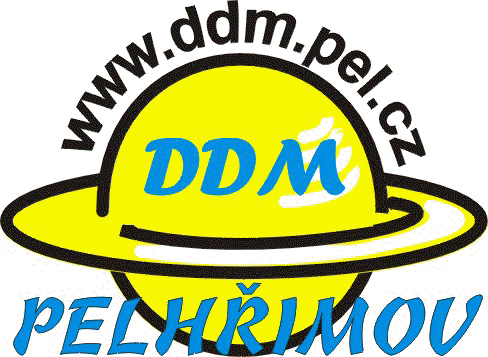  Třída Legií 382, 393 01 Pelhřimov,  tel: 565 326 411, IČO: 712 35 701č. účtu: 35 – 194 218 0257/0100, e-mail: ddm@pel.czOrganizátorům Dějepisné olympiády     	                                      Pelhřimov 4. 11. 2019                                    Dům dětí a mládeže v Pelhřimově byl  i  v letošním roce pověřen organizací  Dějepisné olympiády, která je dle propozic v letošním roce organizována ve dvou kategoriích a ve čtyřech soutěžních kolech. I. kategorie je určena žákům 8. a 9. ročníků základních škol, 3. a 4. ročníků osmiletých gymnázií a 1. a 2. ročníků šestiletých gymnázií, II. kategorie je určena žákům 1. – 4. ročníků středních škol, 5. – 8. ročníků osmiletých gymnázií  a 3. – 6. ročníků šestiletých gymnázií. Co nás čeká se dvěma kategoriemi?V příloze zasílám propozice olympiády, úkoly a řešení školního kola pro obě kategorie,výsledkovou listinu šk. kola, dále  přihlášku do OK a Souhlas zák. zástupců se zprac. os. údajů. Termín konání školního kola je 4 . – 22. 11. 2019Organizátor školního kola / pedagog / zašle na DDM  vyplněnou výsledkovou listinu s počtem bodů, dále vyhodnocení školního kola s počtem soutěžících a přihlášku postupujícího / vítěz školního kola / do okresního kola nejpozději do 6. 12. 2019 na e – mail lsamkova@ddm.pel.czPo termínu již nebude brán na přihlášené zřetel. Do okresního kola postupuje vždy vítěz školního kola . Organizátor OK rozšíří v případě potřeby počet postupujících žáků.Jejich jména budou včas oznámena na školu.Okresní kolo Dějepisné olympiády v PelhřimověTermín:  15. 1. 2020 I.kategorie i II. kategorie  Místo konání:  sál budovy Policie ČR, Pražská ulice, Pelhřimov / přízemí /.Začátek soutěže je v 8.15 hodin.Cestovné bude propláceno od 7. 45 hodin na místě soutěžícím i pedagogickému doprovodu  na základě platné jízdenky.Soutěžící si přinesou na soutěž psací potřeby a dále Souhlas zák. zástupců ….s podpisem zák. zástupce !!!Organizace soutěže: Soutěžící řeší zadané úkoly samostatně pod dohledem člena soutěžní komise v časovém rozpětí max. 90 minut. Utajení textů úloh je nezbytnou podmínkou regulérnosti soutěže. V průběhu všech kol soutěže není povoleno používat jakékoli studijní materiály. Předpokládané ukončení je v 10.00 hodin.Dozor nad žáky zajišťuje vysílající škola, popř. zákon. zástupce žáka.Výsledková listina OK bude zveřejněna na inter. stránkách DDM Pelhřimov.Tři nejlepší soutěžící obdrží diplom a knižní poukázku.Krajské kolo Dějepisné olympiády se bude konat 18. 3. 2020 v Pelhřimově.Vysílající škola a účastníci soutěže udělují výslovný souhlas se zpracováním osobních údajů dle platné vyhlášky GDPR.     		 Za DDM: Libuše SamkováDůležité upozornění !!! Z důvodu regulérnosti soutěže prosím o dodržení termínů soutěže stanovených v propozicích.Prosím nesdělujte správné řešení před skončením termínů pro konání jednotlivých kol a nezveřejňujte je dříve, než bude vše zveřejněno oficiálně.